Анастасия ЛапушкинаПрактикующий нумеролог (стаж более 10 лет) 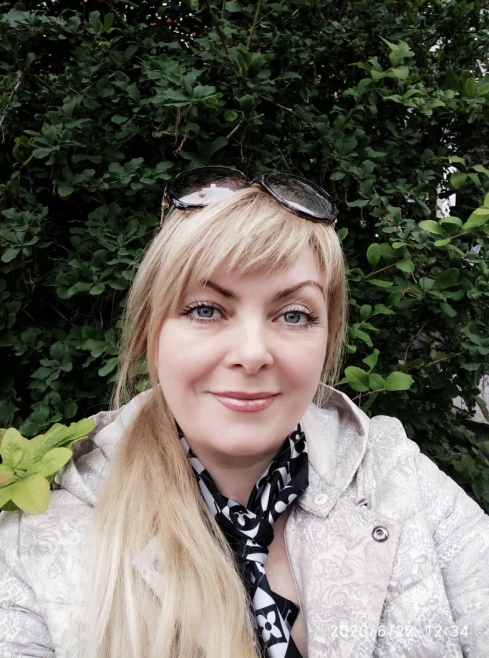 Нумерология - это умение по цифрам читать судьбу!Многое в жизни человек может изменить, только дата рождения дана нам всем неизменная. И грамотный нумеролог, зная всего лишь дату вашего рождения может рассказать вам всё о вашей жизни. ЧТО ДАСТ ВАМ КОНСУЛЬТАЦИЯ нумеролога: Это понять себя, своё предназначение.Что важного в жизни и чего стоит избегать.Прогноз на годы вперёд (график жизненных сил).  Возможность определить ваши истинные цели и задачи. Узнать совместимость - как супругов, так и бизнес партнёров.Ответ на вопрос: почему вы проживаете такой сценарий своей жизни?Понять то, что сделает вас счастливым, и как это сделать самым эффективным для вас способом.Тел.: 8-908-63-03-417https://vk.com/id209613167